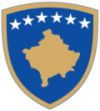 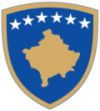 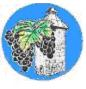 Procesverbali i shqyrtimit publik për Planin Zhvillimor Komunal 2023-2031Rahovec, 25.1.2023Takimi me banorët e fshatrave: Çifllak, Kramovik, Dobidol, Guri i Kuq, Mrasor, Kaznik, Polluzhe, shqyrtimin publik u mbahet me datë 25.01.2023. Takimi filloj në orën 18:15 në SHFMU "Rilindja" Çifillak. Pjesmarja e banorve është e mirë.Me rastin e hapjes së Shqyrtimit Publik të Draft Dokumentit të Planit Zhvillimor Komunal 2023-203. Të pranishëm në takim drejtori i Urbanizmit, zyrtarët komunal dhe banorë.Shqyrtimin publik e hapi Albnor Mullabazi, drejtor i Drejtorisë për Urbanizëm, Planifikim dhe Mbrojtje të Mjedisit, duke i përshëndetur të pranishmit dhe i njoftoi me procesin e hartimit, të gjitha fazat deri në përfundim të draft dokumentit të Planit Zhvillimor Komunal 2023-2031. Pas përfundimit të prezentimit të procesit falënderoj të gjithë akterët që kontribuan në përmbylljen e këtij procesi.Ku u prezantua, kërkesa e Ministris së Ekonomis për parcela për parqe solare në fshatra Kramovik dhe Gur i Kuq me siperfaqe 117 ha.Më pas zyrtar nga Urbanizmi, arkitektët Sokol Thaqi, prezantoj  Planin Zhvillimor Komunal 2023-2031 para të pranishmeve.Pas përfundimit të prezentimit u hap diskutimi ku fjalën e mori z. Sali Thaqi, i cili kërkoj kërkoj zgjerimin e zonës për ndërtim në fshatin Çifllak.Përgjigjen e dha arkitekti z. Sokol Thaqi, i cili tha: se zona e ndërtimit është bërë sipas kërkesave të qytetarve gjatë pregaditjes së draftit në vitin 2018, por i ftojë të pranishmit që për vrejtje,kërkesa dhe sugjerime të drejtohen me shkrim pran Drejtoris për Urbanizëm, Planifikim  dhe Mbrojtje të Mjedisit, të gjitha kërkesat do të shqyrtohen nga komisioni i formuar me vendim të kryetarit.Më pas fjalën e mori asambleiste Alban Bajraktari nga Polluzha, i cili përgëzoj zyrtar nga Drejtoria e Urbanizmit për punën në Planin Zhvillimor Komunal 2023-2031, në Polluzhë jan parapa zona të mjaftushme për ndërtim.Drejtori Z. Albnor Mullabazi, faleminderoj dhe ftojë të gjithë kërkesat të drejtohen me shkrim për  Planit Zhvillimor Komunal 2023-2031 deri me datë 18.02.2023.Konsultimi publik përfundoi në orën 19:00.Adresat të cilat u publikuan për të mbledhur komente janë: Albnor.mullabazi@rks-gov.net shpejtim.mustafa@rks-gov.net diellza.canta@rks-gov.net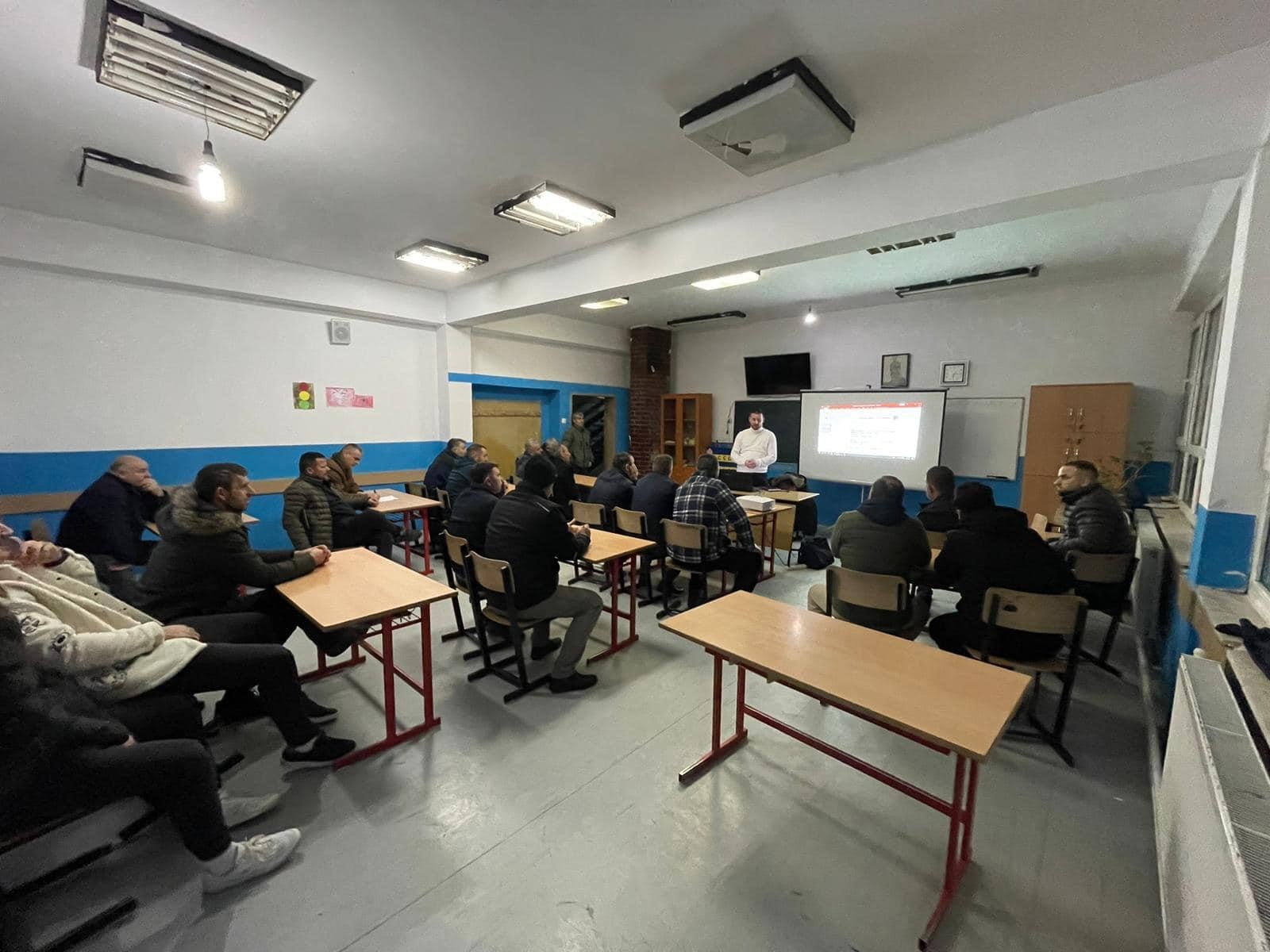 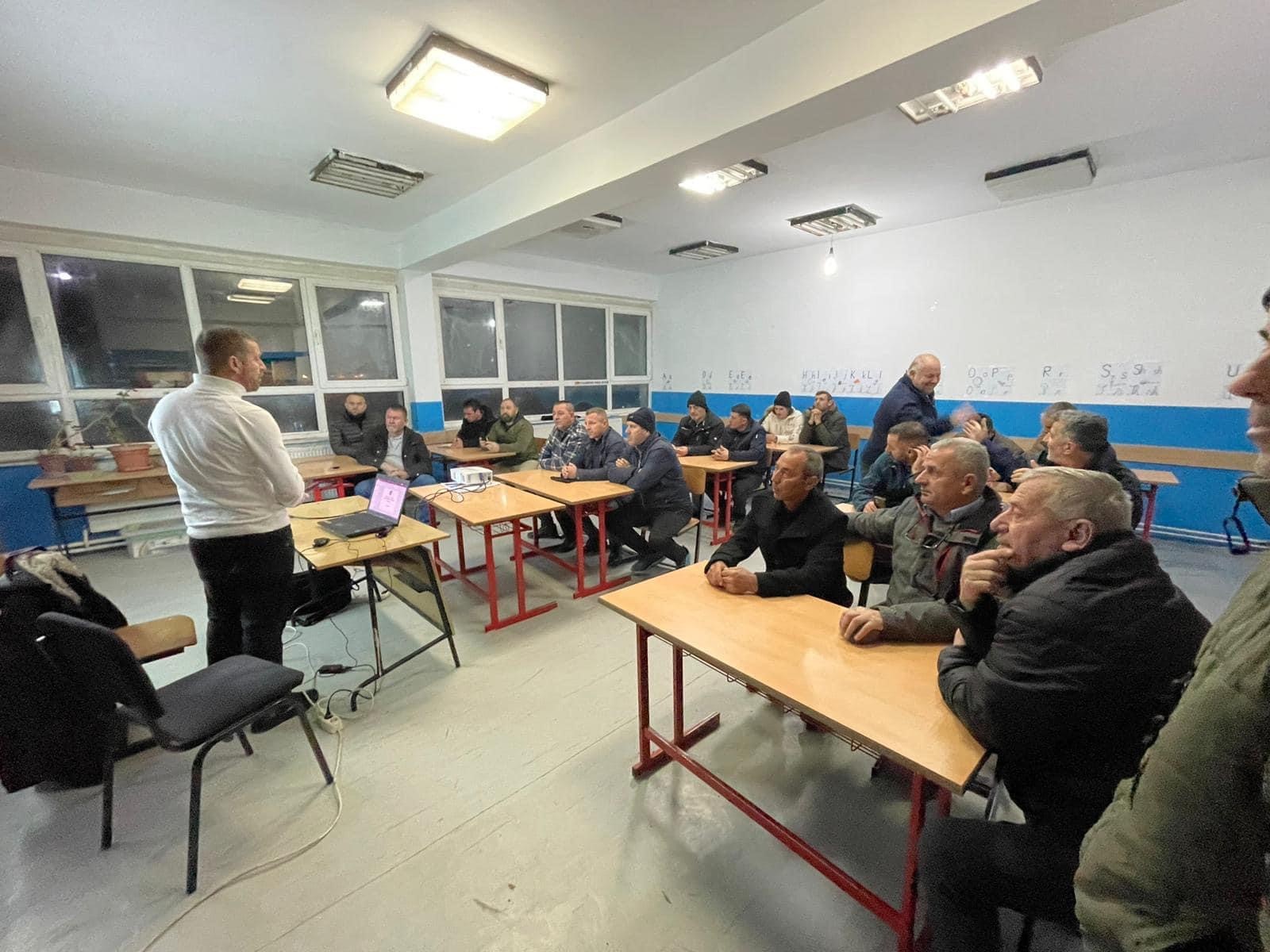 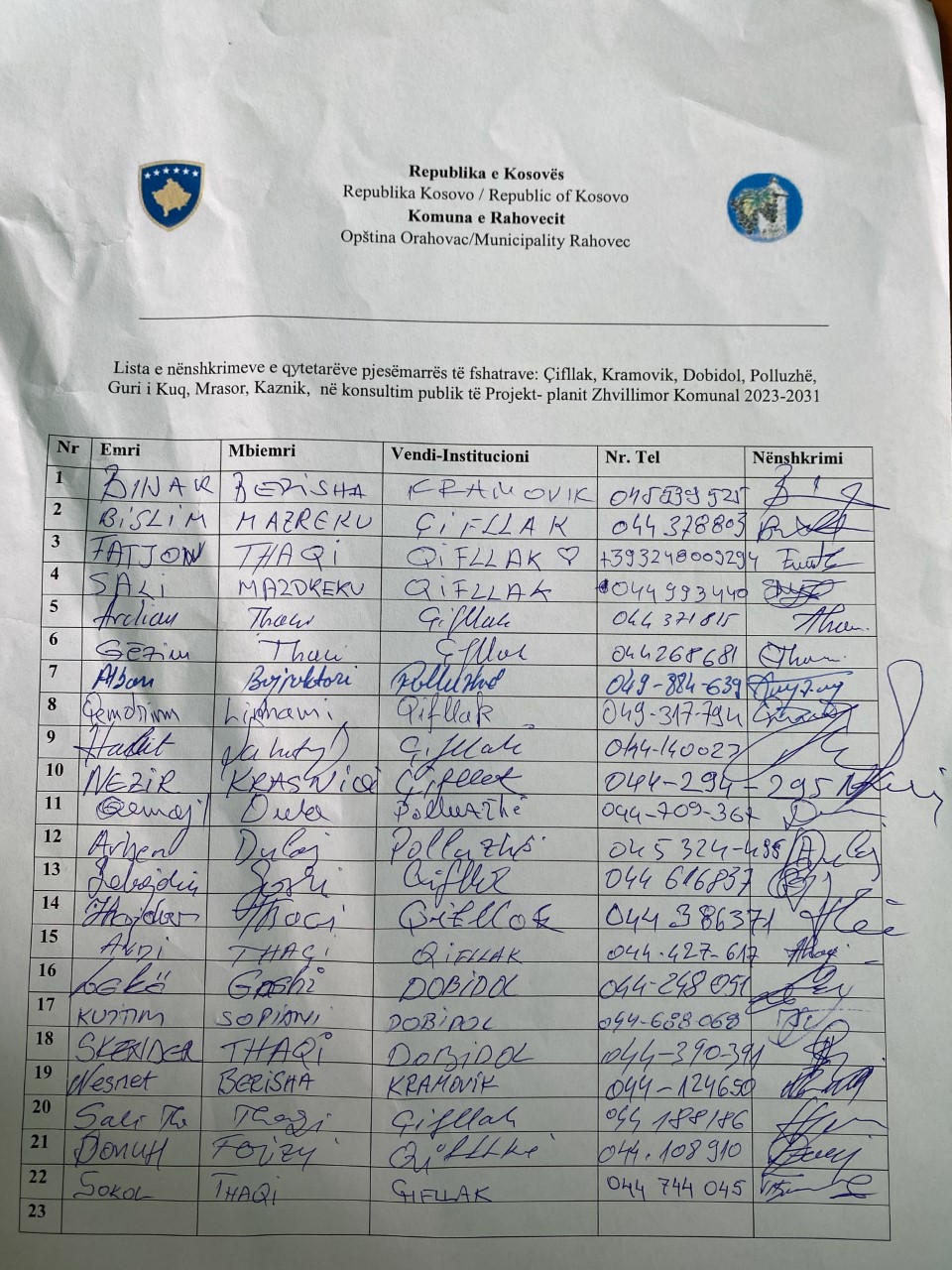 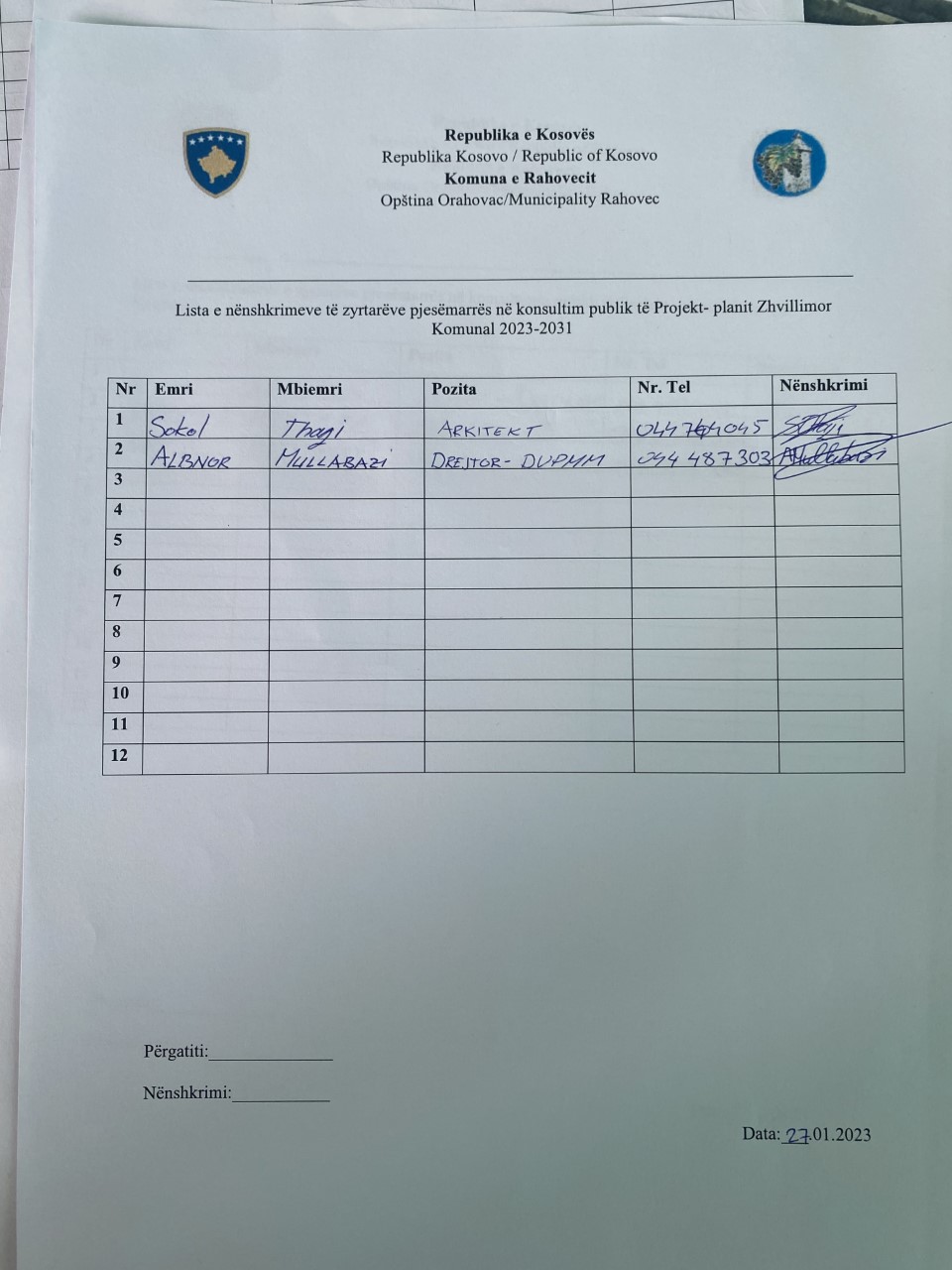 